WEEKLY TASK LIST TEMPLATE for Microsoft Word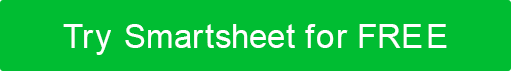 WEEK START DATEWEEK START DATEMM/DD/YYMM/DD/YYMM/DD/YYMM/DD/YYTASK DESCRIPTIONCATEGORYDATE DUESTATUSNOTESSUNMM/DD/YYMM/DD/YYIn ProgressSUNMM/DD/YYMM/DD/YYCompleteSUNMM/DD/YYMM/DD/YYIn ProgressSUNMM/DD/YYMM/DD/YYIn ProgressSUNMM/DD/YYMM/DD/YYOn HoldSUNMM/DD/YYMM/DD/YYNot StartedSUNMM/DD/YYMM/DD/YYNot StartedMONMM/DD/YYMM/DD/YYCompleteMONMM/DD/YYMM/DD/YYOn HoldMONMM/DD/YYMM/DD/YYNot StartedMONMM/DD/YYMM/DD/YYIn ProgressMONMM/DD/YYMM/DD/YYIn ProgressMONMM/DD/YYMM/DD/YYCompleteMONMM/DD/YYMM/DD/YYCompleteTUESMM/DD/YYMM/DD/YYIn ProgressTUESMM/DD/YYMM/DD/YYIn ProgressTUESMM/DD/YYMM/DD/YYIn ProgressTUESMM/DD/YYMM/DD/YYIn ProgressTUESMM/DD/YYMM/DD/YYIn ProgressTUESMM/DD/YYMM/DD/YYIn ProgressTUESMM/DD/YYMM/DD/YYIn ProgressWEDMM/DD/YYMM/DD/YYIn ProgressWEDMM/DD/YYMM/DD/YYIn ProgressWEDMM/DD/YYMM/DD/YYIn ProgressWEDMM/DD/YYMM/DD/YYIn ProgressWEDMM/DD/YYMM/DD/YYIn ProgressWEDMM/DD/YYMM/DD/YYIn ProgressWEDMM/DD/YYMM/DD/YYIn ProgressTHURMM/DD/YYMM/DD/YYIn ProgressTHURMM/DD/YYMM/DD/YYIn ProgressTHURMM/DD/YYMM/DD/YYIn ProgressTHURMM/DD/YYMM/DD/YYIn ProgressTHURMM/DD/YYMM/DD/YYIn ProgressTHURMM/DD/YYMM/DD/YYIn ProgressTHURMM/DD/YYMM/DD/YYIn ProgressFRIMM/DD/YYMM/DD/YYIn ProgressFRIMM/DD/YYMM/DD/YYIn ProgressFRIMM/DD/YYMM/DD/YYIn ProgressFRIMM/DD/YYMM/DD/YYIn ProgressFRIMM/DD/YYMM/DD/YYIn ProgressFRIMM/DD/YYMM/DD/YYIn ProgressFRIMM/DD/YYMM/DD/YYIn ProgressSATMM/DD/YYMM/DD/YYIn ProgressSATMM/DD/YYMM/DD/YYIn ProgressSATMM/DD/YYMM/DD/YYIn ProgressSATMM/DD/YYMM/DD/YYIn ProgressSATMM/DD/YYMM/DD/YYIn ProgressSATMM/DD/YYMM/DD/YYIn ProgressSATMM/DD/YYMM/DD/YYIn ProgressDISCLAIMERAny articles, templates, or information provided by Smartsheet on the website are for reference only. While we strive to keep the information up to date and correct, we make no representations or warranties of any kind, express or implied, about the completeness, accuracy, reliability, suitability, or availability with respect to the website or the information, articles, templates, or related graphics contained on the website. Any reliance you place on such information is therefore strictly at your own risk.